Infobrief 	STADTRADELN 	Radeln für ein gutes KlimaLiebe Regenbogen Eltern,es ist soweit! Wir sind als Ev. Kindergarten Regenbogen beim Stadtradeln angemeldet.
Die Gemeinde Stephanskirchen nimmt vom 14. Juni bis zum 4. Juli 2020 an der Aktion teil. 
Und wir starten als Team 	Ev. Kindergarten RegenbogenJede(r), die/der Lust hat mitzumachen ist eingeladen, sich bei Stadtradeln zu registrieren.www.stadtradeln.de
	Benutzername 	Ev. Kindergarten Regenbogen
	Passwort 	regenbogenkigaschlossbergBitte in unserem Team registrieren 	und ab dem 14. Juni in die Pedale treten.
	(natürlich dürft Ihr das auch vor- und nachher)
	Je mehr umso besser!Wir freuen uns über jede(n), die/der für unseren  Kiga radeln will.Bis jetzt gibt es 6 Teams in Stephanskirchen
1. 	Offenes Team Stephanskirchen
2. 	Ev. Kirchengemeinde Stephanskirchen
3.	Ev. Kindergarten Regenbogen 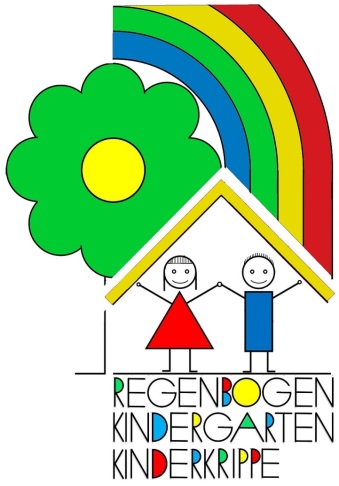 	(genau wir sind jetzt schon superstark. 
	Mit Euch dabei  werden wir gewinnen)4.         Katholischer Pfarrverband5.         SPD6.         RadlfreundinnenWir wünschen uns viele Kilometer für das Klima und viel Freude beim Radeln an der frischen Luft. Die Kilometer Eurer Kinder zählen natürlich auch!  Bitte mit angeben.Wir freuen uns sehr über viele gemeinsame Kilometer mit Euch in unserem Team.Liebe Grüße

vom Kindergarten Regenbogen